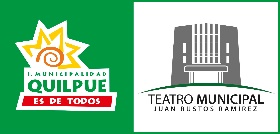 Formulario de solicitud de arriendo o uso.Salas de ensayo y otras dependencias.Teatro Municipal Juan Bustos Ramírez.Ordenanza local de derechos Municipales N°10, de 2018. Artículo 16.Fecha_________________________________Identificación del solicitante:Describa el tipo de actividad a realizar y sus características: (se puede adjuntar dosier)Objetivo principal:Aporte a la comunidad:En el caso de realizar clases, por favor detallar horarios por clase y edad de los alumnos/as:Información de la actividad:En el caso que la actividad no sea de su autoría, por parte de la administración del Teatro se le solicitarán los documentos necesarios que acrediten el pago de los derechos correspondientes.En el caso de que su organización se acoja a la ley nº 19.418, sobre juntas de vecinos y demás organizaciones comunitarias, articulo 29. Adjuntar estatutos y certificado de vigencia.Nombre proyecto:Nombre responsable: (responsable legal)Rut: (responsable legal)Nombre empresa / organización:Rut empresa  / organización:Fono:E-mail:Domicilio:Años de experiencia en el rubro:Fechas tentativas a realizar la actividad:Horarios tentativos:¿Qué dependencia desea arrendar?¿La actividad principal a realizar es para clases gratuitas?¿La actividad principal a realizar es para clases pagadas?Área artística:Requerimientos técnicos: ¿La actividad propuesta es de su autoría?La actividad propuesta considera pagos de licencias autorizadas, que cumplen con la Ley de Propiedad Intelectual.Declaro que la actividad propuesta no ofende ni discrimina a las personas._______________________________Firma.